DER RATZweiunddreißigste außerordentliche Tagung
Genf, 27. März 2015Kalender der Tagungen für das Jahr 2015vom Verbandsbüro erstelltes Dokument

Haftungsausschluß:  dieses Dokument gibt nicht die Grundsätze oder eine Anleitung der UPOV wieder	Zweck dieses Dokuments ist es, über Entwicklungen betreffend die Beratungsgruppe des Verwaltungs- und Rechtsausschusses (CAJ-AG) und den Verwaltungs- und Rechtsausschuß (CAJ) im Hinblick auf den Tagungskalender im Jahr 2015 zu berichten.	Der CAJ vereinbarte auf seiner siebzigsten Tagung vom 13. Oktober 2014 in Genf, daß alle Angelegenheiten, die von der CAJ-AG auf ihrer neunten Tagung am 14. und 17. Oktober 2014 in Genf geprüft wurden, nach der neunten Tagung der CAJ-AG vom CAJ geprüft werden sollten und daß die CAJ-AG nur auf Ad-hoc-Basis, wenn vom CAJ für zweckmäßig erachtet, einberufen werden sollte (vergleiche Dokument CAJ/70/10 „Bericht über die Entschließungen“, Absätze 38 bis 41).	Der Kalender für die Tagungen im Jahr 2015  (Dokument C/48/8), der vom Rat auf seiner achtundvierzigsten ordentlichen Tagung am 16. Oktober 2014 in Genf gebilligt wurde, lautet wie folgt:Verwaltungs- und RechtsausschußCAJ/71	26. MärzCAJ/72	26. und 27. Oktober	(Beratungsgruppe des Verwaltungs- und Rechtsausschusses:  30. Oktober)	Auf seiner einundsiebzigsten Tagung am 26. März 2015 in Genf wird der CAJ das Programm seiner zweiundsiebzigsten Tagung prüfen. Die Schlußfolgerungen des CAJ betreffend seine Arbeit und alle vorgeschlagenen Änderungen am Kalender der Tagungen im Jahr 2015 werden dem Rat am 27. März 2015 berichtet werden.	Der Rat wird ersucht, zur Kenntnis zu nehmen, daß dem Rat die Schlußfolgerungen des CAJ betreffend seine Arbeit und alle vorgeschlagenen Änderungen am Kalender der Tagungen im Jahr 2015 am 27. März 2015 berichtet werden.[Ende des Dokuments]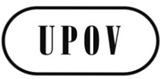 GC(Extr.)/32/6ORIGINAL:  englischDATUM:  16. März 2015INTERNATIONALER VERBAND ZUM SCHUTZ VON PFLANZENZÜCHTUNGEN INTERNATIONALER VERBAND ZUM SCHUTZ VON PFLANZENZÜCHTUNGEN INTERNATIONALER VERBAND ZUM SCHUTZ VON PFLANZENZÜCHTUNGEN GenfGenfGenf